Enlace institucional busca reducir afectación de los meses más calientes en diversas zonas del país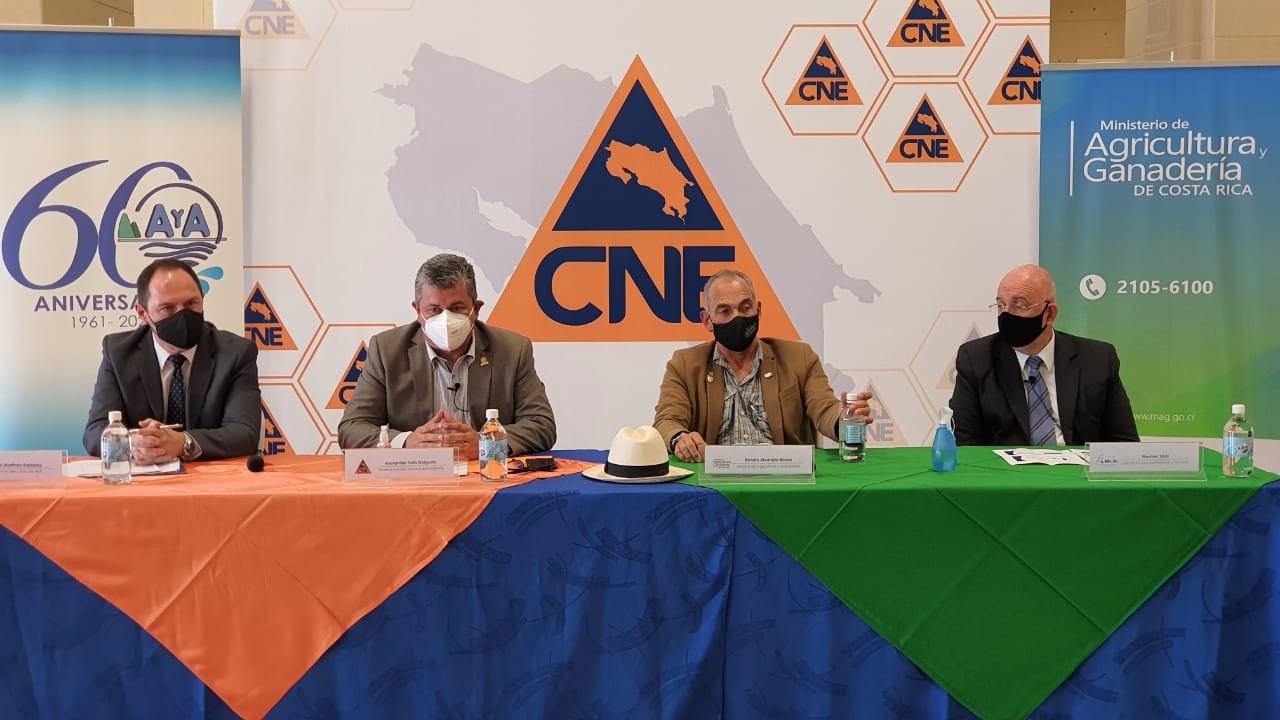 CNE espera menores efectos en época seca, pero llama a prepararse para una intensa temporada de lluvia AyA logró disminuir cantidad de familias con servicio regulado en la GAM al sumar 6 nuevos pozos que representan 300 litros por segundo adicionalesMAG: “Fincas adaptadas son más resilientes y tienen menor impacto por condiciones del clima”. A partir de las proyecciones realizadas por el Instituto Meteorológico Nacional (IMN), la Comisión Nacional de Prevención de Riesgos y Atención de Emergencias (CNE) activó sus bases operativas y se enlazó con las instituciones para fortalecer las acciones que minimicen el impacto de las emergencias durante este año.Durante la conferencia de prensa, Alexander Solís señaló que la CNE ha hecho una importante inversión para la protección de la agricultura y ganadería y la prevención del déficit hídrico.El jerarca indicó que la inversión supera los 18 mil 400 millones de colones.En coordinación con el MAG, se realiza una inversión de más 15 mil millones de colones para la compra de insumos, materiales y equipos para la rehabilitación de fincas, concentrado para la alimentación animal, pacas, módulos de aparatos con cerca eléctrica para pastoreo de ganado, así como módulos de estabulación bovina que son establos o recintos similares para la cría de ganado que colaboren con la protección y los procesos de ganadería y agricultura.Gracias al enlace de esfuerzos entre la CNE y el AyA, en materia de prevención del déficit hídrico, se ejecutan más de 3 mil 400 millones de colones en compra de tuberías, interconexión de líneas entre la línea de impulsión de la estación de bombeo de Santa Ana y la estación de Puente Mulas 2, y en proceso de construcción están dos tanques de almacenamiento para abastecer de agua a Guadalupe, así como la adquisición de tuberías y accesorios para la construcción de las líneas de impulsión en los pozos de la Valencia.En verano, enfatizó en la necesidad de mantener controlado el consumo de agua y, al salir de paseo al campo o la playa, tomar medidas para no provocar incendios forestales, por ejemplo, no dejando residuos en el lugar.Tomás Martínez, presidente ejecutivo del AyA, resaltó que la entidad logró incorporar seis pozos nuevos a la red que inyectan 300 litros por segundo. Estos pozos están ubicados en La Valencia y Belén y son parte del sistema que abastece la Gran Área Metropolitana (GAM), donde del 1,3 millón de personas que abastece el AyA, unas 7.000 tendrán una afectación muy alta, mientras que el año pasado fueron 10.585 personas.“En general, más del 70% de la población que atiende el AyA no tendrá problemas significativos con el agua y con esto quiero destacar nuestro esfuerzo permanente para dar solución en las zonas más altas de la GAM. Para el segundo trimestre de este año sumaremos tres pozos con 190 litros adicionales por segundo”, detalló. El servicio regulado iniciará en comunidades como Alajuelita, Escazú, Santa Ana, Desamparados, La Unión, San José, Vásquez de Coronado y Tibás con la diferencia de que, además de menos personas, se planea suspender el servicio durante menos tiempo, siempre dependiendo del consumo que hagan los usuarios.Como dato curioso, Martínez apuntó que, si cada familia bajara su consumo a 275 litros por día, entonces el agua alcanzaría para lograr un 100% de abastecimiento.Ante las previsiones del IMN, el Ministro de Agricultura y Ganadería, Renato Alvarado Rivera, enfatizó que las unidades productivas que toman medidas para adaptarse al cambio climático resisten mejor los embates del clima y pidió a las personas productoras que estén vigilantes y tomen las previsiones debidas. “Hacemos un llamado a agricultores y productores pecuarios para que tomen medidas, principalmente para mantener a sus animales resguardados y con suficiente alimento y acceso al agua, para esta época seca”, exhortó. El jerarca reiteró que el Sector Agropecuario y la CNE han venido realizando inversiones para adaptar las fincas agropecuarias al cambio climático, lo que permite mayor resiliencia ante los eventos meteorológicos que se puedan presentar. “Las fincas adaptadas cuenta ahora con obras módulos de aparatos con cercas eléctricas para mejorar disponibilidad de pasto en las fincas y fijación de carbono; con riego y otras infraestructuras para abastecimiento de agua, lo que las hace más resilientes”, indicó. En cuanto a la continuidad del déficit hídrico en el Caribe Sur, específicamente, el Ministro afirmó que se le dará seguimiento por parte de las instituciones del Sector para prever el impacto en cultivos como el plátano y el ganado.Enlace institucional busca reducir afectación de los meses más calientes en diversas zonas del paísCNE espera menores efectos en época seca, pero llama a prepararse para una intensa temporada de lluvia AyA logró disminuir cantidad de familias con servicio regulado en la GAM al sumar 6 nuevos pozos que representan 300 litros por segundo adicionalesMAG: “Fincas adaptadas son más resilientes y tienen menor impacto por condiciones del clima”. A partir de las proyecciones realizadas por el Instituto Meteorológico Nacional (IMN), la Comisión Nacional de Prevención de Riesgos y Atención de Emergencias (CNE) activó sus bases operativas y se enlazó con las instituciones para fortalecer las acciones que minimicen el impacto de las emergencias durante este año.Durante la conferencia de prensa, Alexander Solís señaló que la CNE ha hecho una importante inversión para la protección de la agricultura y ganadería y la prevención del déficit hídrico.El jerarca indicó que la inversión supera los 18 mil 400 millones de colones.En coordinación con el MAG, se realiza una inversión de más 15 mil millones de colones para la compra de insumos, materiales y equipos para la rehabilitación de fincas, concentrado para la alimentación animal, pacas, módulos de aparatos con cerca eléctrica para pastoreo de ganado, así como módulos de estabulación bovina que son establos o recintos similares para la cría de ganado que colaboren con la protección y los procesos de ganadería y agricultura.Gracias al enlace de esfuerzos entre la CNE y el AyA, en materia de prevención del déficit hídrico, se ejecutan más de 3 mil 400 millones de colones en compra de tuberías, interconexión de líneas entre la línea de impulsión de la estación de bombeo de Santa Ana y la estación de Puente Mulas 2, y en proceso de construcción están dos tanques de almacenamiento para abastecer de agua a Guadalupe, así como la adquisición de tuberías y accesorios para la construcción de las líneas de impulsión en los pozos de la Valencia.En verano, enfatizó en la necesidad de mantener controlado el consumo de agua y, al salir de paseo al campo o la playa, tomar medidas para no provocar incendios forestales, por ejemplo, no dejando residuos en el lugar.Tomás Martínez, presidente ejecutivo del AyA, resaltó que la entidad logró incorporar seis pozos nuevos a la red que inyectan 300 litros por segundo. Estos pozos están ubicados en La Valencia y Belén y son parte del sistema que abastece la Gran Área Metropolitana (GAM), donde del 1,3 millón de personas que abastece el AyA, unas 7.000 tendrán una afectación muy alta, mientras que el año pasado fueron 10.585 personas.“En general, más del 70% de la población que atiende el AyA no tendrá problemas significativos con el agua y con esto quiero destacar nuestro esfuerzo permanente para dar solución en las zonas más altas de la GAM. Para el segundo trimestre de este año sumaremos tres pozos con 190 litros adicionales por segundo”, detalló. El servicio regulado iniciará en comunidades como Alajuelita, Escazú, Santa Ana, Desamparados, La Unión, San José, Vásquez de Coronado y Tibás con la diferencia de que, además de menos personas, se planea suspender el servicio durante menos tiempo, siempre dependiendo del consumo que hagan los usuarios.Como dato curioso, Martínez apuntó que, si cada familia bajara su consumo a 275 litros por día, entonces el agua alcanzaría para lograr un 100% de abastecimiento.Ante las previsiones del IMN, el Ministro de Agricultura y Ganadería, Renato Alvarado Rivera, enfatizó que las unidades productivas que toman medidas para adaptarse al cambio climático resisten mejor los embates del clima y pidió a las personas productoras que estén vigilantes y tomen las previsiones debidas. “Hacemos un llamado a agricultores y productores pecuarios para que tomen medidas, principalmente para mantener a sus animales resguardados y con suficiente alimento y acceso al agua, para esta época seca”, exhortó. El jerarca reiteró que el Sector Agropecuario y la CNE han venido realizando inversiones para adaptar las fincas agropecuarias al cambio climático, lo que permite mayor resiliencia ante los eventos meteorológicos que se puedan presentar. “Las fincas adaptadas cuenta ahora con obras módulos de aparatos con cercas eléctricas para mejorar disponibilidad de pasto en las fincas y fijación de carbono; con riego y otras infraestructuras para abastecimiento de agua, lo que las hace más resilientes”, indicó. En cuanto a la continuidad del déficit hídrico en el Caribe Sur, específicamente, el Ministro afirmó que se le dará seguimiento por parte de las instituciones del Sector para prever el impacto en cultivos como el plátano y el ganado.Enlace institucional busca reducir afectación de los meses más calientes en diversas zonas del paísCNE espera menores efectos en época seca, pero llama a prepararse para una intensa temporada de lluvia AyA logró disminuir cantidad de familias con servicio regulado en la GAM al sumar 6 nuevos pozos que representan 300 litros por segundo adicionalesMAG: “Fincas adaptadas son más resilientes y tienen menor impacto por condiciones del clima”. A partir de las proyecciones realizadas por el Instituto Meteorológico Nacional (IMN), la Comisión Nacional de Prevención de Riesgos y Atención de Emergencias (CNE) activó sus bases operativas y se enlazó con las instituciones para fortalecer las acciones que minimicen el impacto de las emergencias durante este año.Durante la conferencia de prensa, Alexander Solís señaló que la CNE ha hecho una importante inversión para la protección de la agricultura y ganadería y la prevención del déficit hídrico.El jerarca indicó que la inversión supera los 18 mil 400 millones de colones.En coordinación con el MAG, se realiza una inversión de más 15 mil millones de colones para la compra de insumos, materiales y equipos para la rehabilitación de fincas, concentrado para la alimentación animal, pacas, módulos de aparatos con cerca eléctrica para pastoreo de ganado, así como módulos de estabulación bovina que son establos o recintos similares para la cría de ganado que colaboren con la protección y los procesos de ganadería y agricultura.Gracias al enlace de esfuerzos entre la CNE y el AyA, en materia de prevención del déficit hídrico, se ejecutan más de 3 mil 400 millones de colones en compra de tuberías, interconexión de líneas entre la línea de impulsión de la estación de bombeo de Santa Ana y la estación de Puente Mulas 2, y en proceso de construcción están dos tanques de almacenamiento para abastecer de agua a Guadalupe, así como la adquisición de tuberías y accesorios para la construcción de las líneas de impulsión en los pozos de la Valencia.En verano, enfatizó en la necesidad de mantener controlado el consumo de agua y, al salir de paseo al campo o la playa, tomar medidas para no provocar incendios forestales, por ejemplo, no dejando residuos en el lugar.Tomás Martínez, presidente ejecutivo del AyA, resaltó que la entidad logró incorporar seis pozos nuevos a la red que inyectan 300 litros por segundo. Estos pozos están ubicados en La Valencia y Belén y son parte del sistema que abastece la Gran Área Metropolitana (GAM), donde del 1,3 millón de personas que abastece el AyA, unas 7.000 tendrán una afectación muy alta, mientras que el año pasado fueron 10.585 personas.“En general, más del 70% de la población que atiende el AyA no tendrá problemas significativos con el agua y con esto quiero destacar nuestro esfuerzo permanente para dar solución en las zonas más altas de la GAM. Para el segundo trimestre de este año sumaremos tres pozos con 190 litros adicionales por segundo”, detalló. El servicio regulado iniciará en comunidades como Alajuelita, Escazú, Santa Ana, Desamparados, La Unión, San José, Vásquez de Coronado y Tibás con la diferencia de que, además de menos personas, se planea suspender el servicio durante menos tiempo, siempre dependiendo del consumo que hagan los usuarios.Como dato curioso, Martínez apuntó que, si cada familia bajara su consumo a 275 litros por día, entonces el agua alcanzaría para lograr un 100% de abastecimiento.Ante las previsiones del IMN, el Ministro de Agricultura y Ganadería, Renato Alvarado Rivera, enfatizó que las unidades productivas que toman medidas para adaptarse al cambio climático resisten mejor los embates del clima y pidió a las personas productoras que estén vigilantes y tomen las previsiones debidas. “Hacemos un llamado a agricultores y productores pecuarios para que tomen medidas, principalmente para mantener a sus animales resguardados y con suficiente alimento y acceso al agua, para esta época seca”, exhortó. El jerarca reiteró que el Sector Agropecuario y la CNE han venido realizando inversiones para adaptar las fincas agropecuarias al cambio climático, lo que permite mayor resiliencia ante los eventos meteorológicos que se puedan presentar. “Las fincas adaptadas cuenta ahora con obras módulos de aparatos con cercas eléctricas para mejorar disponibilidad de pasto en las fincas y fijación de carbono; con riego y otras infraestructuras para abastecimiento de agua, lo que las hace más resilientes”, indicó. En cuanto a la continuidad del déficit hídrico en el Caribe Sur, específicamente, el Ministro afirmó que se le dará seguimiento por parte de las instituciones del Sector para prever el impacto en cultivos como el plátano y el ganado.Enlace institucional busca reducir afectación de los meses más calientes en diversas zonas del paísCNE espera menores efectos en época seca, pero llama a prepararse para una intensa temporada de lluvia AyA logró disminuir cantidad de familias con servicio regulado en la GAM al sumar 6 nuevos pozos que representan 300 litros por segundo adicionalesMAG: “Fincas adaptadas son más resilientes y tienen menor impacto por condiciones del clima”. A partir de las proyecciones realizadas por el Instituto Meteorológico Nacional (IMN), la Comisión Nacional de Prevención de Riesgos y Atención de Emergencias (CNE) activó sus bases operativas y se enlazó con las instituciones para fortalecer las acciones que minimicen el impacto de las emergencias durante este año.Durante la conferencia de prensa, Alexander Solís señaló que la CNE ha hecho una importante inversión para la protección de la agricultura y ganadería y la prevención del déficit hídrico.El jerarca indicó que la inversión supera los 18 mil 400 millones de colones.En coordinación con el MAG, se realiza una inversión de más 15 mil millones de colones para la compra de insumos, materiales y equipos para la rehabilitación de fincas, concentrado para la alimentación animal, pacas, módulos de aparatos con cerca eléctrica para pastoreo de ganado, así como módulos de estabulación bovina que son establos o recintos similares para la cría de ganado que colaboren con la protección y los procesos de ganadería y agricultura.Gracias al enlace de esfuerzos entre la CNE y el AyA, en materia de prevención del déficit hídrico, se ejecutan más de 3 mil 400 millones de colones en compra de tuberías, interconexión de líneas entre la línea de impulsión de la estación de bombeo de Santa Ana y la estación de Puente Mulas 2, y en proceso de construcción están dos tanques de almacenamiento para abastecer de agua a Guadalupe, así como la adquisición de tuberías y accesorios para la construcción de las líneas de impulsión en los pozos de la Valencia.En verano, enfatizó en la necesidad de mantener controlado el consumo de agua y, al salir de paseo al campo o la playa, tomar medidas para no provocar incendios forestales, por ejemplo, no dejando residuos en el lugar.Tomás Martínez, presidente ejecutivo del AyA, resaltó que la entidad logró incorporar seis pozos nuevos a la red que inyectan 300 litros por segundo. Estos pozos están ubicados en La Valencia y Belén y son parte del sistema que abastece la Gran Área Metropolitana (GAM), donde del 1,3 millón de personas que abastece el AyA, unas 7.000 tendrán una afectación muy alta, mientras que el año pasado fueron 10.585 personas.“En general, más del 70% de la población que atiende el AyA no tendrá problemas significativos con el agua y con esto quiero destacar nuestro esfuerzo permanente para dar solución en las zonas más altas de la GAM. Para el segundo trimestre de este año sumaremos tres pozos con 190 litros adicionales por segundo”, detalló. El servicio regulado iniciará en comunidades como Alajuelita, Escazú, Santa Ana, Desamparados, La Unión, San José, Vásquez de Coronado y Tibás con la diferencia de que, además de menos personas, se planea suspender el servicio durante menos tiempo, siempre dependiendo del consumo que hagan los usuarios.Como dato curioso, Martínez apuntó que, si cada familia bajara su consumo a 275 litros por día, entonces el agua alcanzaría para lograr un 100% de abastecimiento.Ante las previsiones del IMN, el Ministro de Agricultura y Ganadería, Renato Alvarado Rivera, enfatizó que las unidades productivas que toman medidas para adaptarse al cambio climático resisten mejor los embates del clima y pidió a las personas productoras que estén vigilantes y tomen las previsiones debidas. “Hacemos un llamado a agricultores y productores pecuarios para que tomen medidas, principalmente para mantener a sus animales resguardados y con suficiente alimento y acceso al agua, para esta época seca”, exhortó. El jerarca reiteró que el Sector Agropecuario y la CNE han venido realizando inversiones para adaptar las fincas agropecuarias al cambio climático, lo que permite mayor resiliencia ante los eventos meteorológicos que se puedan presentar. “Las fincas adaptadas cuenta ahora con obras módulos de aparatos con cercas eléctricas para mejorar disponibilidad de pasto en las fincas y fijación de carbono; con riego y otras infraestructuras para abastecimiento de agua, lo que las hace más resilientes”, indicó. En cuanto a la continuidad del déficit hídrico en el Caribe Sur, específicamente, el Ministro afirmó que se le dará seguimiento por parte de las instituciones del Sector para prever el impacto en cultivos como el plátano y el ganado.